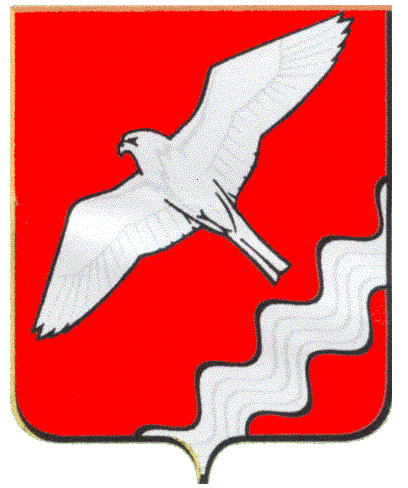 ГЛАВАМУНИЦИПАЛЬНОГО ОБРАЗОВАНИЯ КРАСНОУФИМСКИЙ ОКРУГПОСТАНОВЛЕНИЕот 01.04.2014г.   №44г. КрасноуфимскВ целях проведения профилактической работы по предупреждению лесных пожаров на территории МО Красноуфимский округ, усиления мер по охране лесов от пожаров и обеспечения надлежащей подготовки к пожароопасному периоду, а также руководствуясь статьями 92, 93, 94, 95, 96,100 «Лесного кодекса» Российской Федерации, ст. 26 Устава Муниципального образования Красноуфимский округПОСТАНОВЛЯЮ:1. Рекомендовать руководству ГУСО «Красноуфимское лесничество» (Моисеев И.С.):1.1. заблаговременно до объявления пожароопасного периода провести простейший мониторинг пожарной опасности в лесах и на торфяных месторождениях и обеспечить планирование необходимого комплекса профилактических противопожарных мероприятий в соответствии с утвержденными мобилизационно – оперативными планами; 1.2. в период повышенной пожарной опасности установить контроль за соблюдением запрета на посещение лесов и въезд в леса любых видов транспорта путем организации контрольно-пропускных пунктов с привлечением сил лесной охраны и полиции;1.3. установить строгий контроль за своевременным проведением противопожарных мероприятий и соблюдением «Правил пожарной безопасности в лесах РФ», в соответствии с Постановлением Правительства РФ от 09.09.1993. № 886 «Об утверждении правил пожарной безопасности в лесах Российской Федерации»;1.4. провести полную проверку подготовки лесопользователей к пожароопасному периоду по качественной очистке лесосек, наличию противопожарного оборудования и средств тушения;1.5. привести в рабочее состояние все имеющиеся средства радиосвязи и технику, оборудованную для тушения пожаров;1.6. взять на учет технику и пожарный инвентарь лесопользователей согласно мобилизационно - оперативному плану;1.7. в плановом порядке и до наступления пожароопасного периода подготовить и опубликовать в газете «Вперёд» материалы по противопожарной тематике и вопросам профилактики лесных пожаров на территории МО Красноуфимский округ.2. Всем организациям, учреждениям, предприятиям, работающим в лесах расположенных на территории МО Красноуфимский округ и задействованным в мобилизационно-оперативных планах, в срок до 01.05.2014 года:2.1. укомплектовать пункты сосредоточения противопожарного оборудования силами и средствами в соответствии с нормами, определенными постановлением Правительства РФ от 09.09.1993. № 886. «Об утверждении правил пожарной безопасности в лесах Российской Федерации»;2.2. организовать и укомплектовать механизированные бригады противопожарной техникой и оборудованием, согласно постановлению Правительства РФ от 09.09.1993. № 886 «Об утверждении правил пожарной безопасности в лесах Российской Федерации»;2.3. произвести полную очистку лесосек, дорог и придорожных полос от порубочных остатков и провести минерализованные полосы на наиболее пожароопасных участках;2.4. заблаговременно, до начала пожароопасного периода и согласно предварительным расчетам, создать запасы ГСМ и запасных частей в оптимальном количестве для обеспечения бесперебойной работы техники по профилактике и тушению лесных пожаров;2.5. при возникновении лесных пожаров принимать в обязательном порядке, вплоть до приостановки работы предприятий, все необходимые меры по их локализации и ликвидации в соответствии с мобилизационно-оперативными планами. 3. Арендаторам-лесопользователям:3.1. в срок до 01.05.2014 года организовать в соответствии с «Правилами пожарной безопасности в лесах РФ» и мобилизационно-оперативными планами обеспечение полного комплекса противопожарных мероприятий на предоставленных в аренду участках лесного фонда, а в случае возникновения на арендованных участках лесных пожаров - обеспечить их полную ликвидацию;3.2. создать и укомплектовать на базе предприятий механизированные бригады по тушению лесных пожаров согласно нормам обеспечения противопожарным оборудованием и средствами тушения лесных пожаров в соответствии с Постановлением Правительства РФ от 09.09.1993 г. № 886 «Об утверждении правил пожарной безопасности в лесах Российской Федерации» и в соответствии с мобилизационно-оперативными планами;3.3. провести обучение рабочих правилам тушения лесных пожаров и соблюдения техники безопасности;3.4. в срок до 01.05.2014 г:3.4.1.	произвести полную очистку лесосек;3.4.2.разработать и представить в ГУ «Красноуфимское лесничество» графики дежурств сотрудников предприятия с указаниями телефонов и других средств связи без указания даты дежурства.4. Рекомендовать ведущему специалисту Департамента по охране животного мира Свердловской областиМцхетадзе В.А. провести среди членов обществ охотников и рыболовов инструктаж о соблюдении правил противопожарной безопасности в лесах Российской Федерации.5. Рекомендовать начальнику ММО МВД России «Красноуфимский»Колчанову Н.С.:5.1. предпринять исчерпывающие меры по профилактике лесных пожаров на территории Муниципального образованияКрасноуфимский округ в течение всего пожароопасного периода 2014 года, уделив особое внимание выявлению первопричин и условий, способствовавших возникновению пожаров;5.2. организовать действенную систему оперативных выездов в случае возникновения лесных пожаров для обеспечения порядка при проведении работ по пожаротушению и оказанию специализированной помощи в расследованиипричин возникновения пожара;5.3. в период высокой опасности возникновения лесных и торфяных пожаров предусмотреть по согласованию с ГУСО «Красноуфимское лесничество» организацию необходимого количества комплексных патрульных групп и постов по контролю пожарной безопасности в лесах и на торфяных месторождениях, а также оказание практической помощи в организации тушения пожаров;5.4. в срок до 01.05.2014 года создать совместную группу по оперативному выявлению нарушителей правил пожарной безопасности в лесах,расположенных на территории МОКрасноуфимскийокруг, а также расследованию причин возникновения лесных пожаров и выявлению лиц, виновных в их возникновении. Список членов группы представить в администрацию МОКрасноуфимский округ, в ГУСО «Красноуфимское лесничество».6. В случае наступления на территории МО Красноуфимский округпожароопасного периода информация о его наступлении оформляется особым распоряжением главы МО Красноуфимский округ и рассылается, согласно мобилизационно–оперативным планам, во все лесозаготовительные и заинтересованные организации, а также публикуется в средствах массовой информации.7. По предложению ГУСО «Красноуфимское лесничество» в соответствии со статьёй 93 Лесного кодекса РФ в период повышенной пожарной опасности ввести ограничение посещения лесов, а также въезд в них любых видов транспорта, кроме специальных и автомашин лесной охраны.8. Комиссии по предупреждению и ликвидации чрезвычайных ситуаций и обеспечению пожарной безопасностиМО Красноуфимский округ в случае наступления высокой степени пожарной опасности взять под особый контроль населенные пункты, расположенные вблизи лесных массивов и торфяных месторождений. 9. Рекомендовать начальникуКрасноуфимского цеха электросвязи Первоуральского ТУЭ ОАО «Ростелеком» Бычкову В.Ф. - обеспечитьв течение всего пожароопасного периода бесперебойную работу средств связи и не производить без согласования с администрацией МО Красноуфимский округ отключение телефонов в случае задолженности по оплате в лесничествах.10. Начальнику Муниципального отдела управления образованиемМО Красноуфимский округ Пудовой С.А.организовать совместно с работниками лесничеств проведение бесед с учащимися школ по охране лесов от пожаров. При организации туристических мероприятий в обязательном порядке проводить в лесничествах регистрацию маршрутов движений, проходящих через лесные массивы, и назначать руководителями мероприятий компетентных сотрудников управления образованием и общеобразовательных учреждений, предупредив их об ответственности за соблюдение правил пожарной безопасности в лесах.11. Начальникам территориальных отделов провести восстановительные работы по обеспечению забора воды для противопожарных целей из открытых водоисточников с обеспечением твердого покрытия подъездов.12. Рекомендовать главному редактору газеты «Вперёд» Алёшиной Н.В. обеспечить систематическое информирование населения о пожарной обстановке в лесах МО Красноуфимский округ.13. Настоящее постановление опубликовать в газете «Вперед» и разместить на сайте МО Красноуфимский округ.14. Контроль за выполнением данного постановления возложить на главуадминистрации МО Красноуфимский округКолосова В.Е.ГлаваМуниципального  образованияКрасноуфимский округ                                                                          О.В. РяписовО мерах противопожарной защиты лесов и  торфяных месторождений на территории Муниципального образования Красноуфимский округ в 2014 году